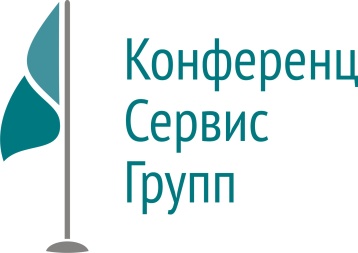 656049, г. Барнаул, ул. Чернышевского, 59, оф. 310 Г+7 (3852) 533-498e-mail: info@cs-org.comwww.cs-org.comПЛАН мероприятий на 2019 г.Название конференцииДата проведенияОтветственныйВзносМесто проведенияКраевая научно-практическая конференция «Междисциплинарный подход к охране репродуктивного здоровья детей и подростков»14 февраля 2019 г.Федченко Маргарита Леонидовна – главный специалист педиатр Минздрава Алтайского края;Булганина Олеся Валентиновна – главный внештатный специалист гинеколог детского и юношеского возраста Минздрава Алтайского края25 000 руб.КГБУЗ «Алтайский краевой клинический центр охраны материнства и детства», г. Барнаул, ул. Гущина, 179Краевая отчетно-итоговая конференция «Итоги деятельности хирургической службы Алтайского края за 2018 год и задачи на 2019 год»21 марта2019 г.Бомбизо Владислав Аркадьевич – главный внештатный специалист по оказанию хирургической помощи в экстренной форме Минздрава Алтайского края40 000 руб.КГБУЗ «Краевая клиническая больница скорой медицинской помощи»,г. Барнаул, пр. Комсомольский, 73Межрегиональная научно-практическая конференция «Смежные вопросы неврологии и психиатрии детского возраста»21 марта2019 г.Федченко Маргарита Леонидовна – главный специалист педиатр Минздрава Алтайского края;Паршин Дмитрий Владимирович – врач высшей категории, главный внештатный детский специалист – невролог Минздрава Алтайского края;Шереметьева Ирина Игоревна – д.м.н., главный внештатный детский специалист – психиатр Минздрава Алтайского края, заведующая кафедрой психиатрии, медицинской психологии и неврологии с курсом ДПО ФГБОУ ВО АГМУ Минздрава России35 000 руб.КГБУЗ «Алтайский краевой клинический центр охраны материнства и детства», г. Барнаул,ул. Гущина, 179Краевая итоговая научно-практическая конференция«Медицинская помощь в родовспоможении – новые подходы в обеспечении качества»28 марта2019 г.Молчанова Ирина Владимировна – к.м.н., главный внештатный специалист акушер-гинеколог Минздрава Алтайского края, главный врач КГБУЗ «Алтайский краевой клинический перинатальный центр»Стендовое участие + доклад 45 000 руб.;Стендовое участие + 3 доклада 150 000 руб.КГБУЗ «Алтайский краевой клинический перинатальный центр»,г. Барнаул, ул. Фомина, 154Региональная научно-практическая конференция«Актуальные проблемы урологии» 4 апреля2019 г.Неймарк Александр Израилевич, д.м.н., профессор ФГБОУ ВО АГМУ Минздрава России, главный внештатный специалист уролог Сибирского федерального округа40 000 руб.ФГБОУ ВО АГМУ Минздрава России, г. Барнаул, ул. Молодежная, 7Краевая научно-практическая конференция для врачей - эндокринологов и врачей - терапевтов «Итоги работы эндокринологической службы за 2018 год»5 апреля2019 г.Вигель Алла Константиновна – главный внештатный специалист эндокринолог Минздрава Алтайского края             40 000 руб.КГБУЗ «Краевая клиническая больница», г. Барнаул,ул. Ляпидевского, 1Краевая отчетно-практическая конференция «Итоги деятельности педиатрической службы Алтайского края за 2018 год, перспективы развития»9 апреля2019 г.Федченко Маргарита Леонидовна – главный специалист педиатр Минздрава Алтайского края35 000 руб.КГБУЗ «Алтайский краевой клинический центр охраны материнства и детства»,
г. Барнаул, ул. Гущина, 179Краевая итоговая конференция анестезиологов-реаниматологов 12 апреля 2019 г.Неймарк Михаил Израилевич – д.м.н., профессор, главный внештатный специалист по анестезиологии и реаниматологии Минздрава Алтайского края40 000 руб.КГБУЗ «Алтайский краевой клинический перинатальный центр», г. Барнаул,ул. Фомина, 154Краевая научно-практическая конференция «Современные технологии диагностики, лечения и профилактики в детской пульмонологии и педиатрии»18 апреля 2019 г.Федченко Маргарита Леонидовна – главный специалист педиатр Минздрава Алтайского края;Даулетова Янина Анатольевна – к.м.н., главный внештатный детский специалист пульмонолог Минздрава Алтайского края;Ли Таисия Сергеевна –  к.м.н., председатель правления Алтайского краевого отделения МОО «Педиатрическое респираторное общество»40 000 руб.КГБУЗ «Алтайский краевой клинический перинатальный центр»,г. Барнаул, ул. Фомина, 154III итоговая научно-практическая конференция дерматовенерологов и косметологов Алтайского края18-19 апреля 2019 г.Ковалева Юлия Сергеевна – д.м.н., главный внештатный специалист по дерматовенерологии и косметологии Минздрава Алтайского края, заведующая кафедрой дерматовенерологии, косметологии и иммунологии ФГБОУ ВО АГМУ Минздрава РоссииСтендовое участие35 000 руб.;Стендовое участие + доклад40 000 руб.;Стендовое участие + 2 доклада50 000 руб.18 апреля – КГБУЗ «Диагностический центр Алтайского края»,г. Барнаул, просп. Комсомольский, 75а;19 апреля –ФГБОУ ВО АГМУ Минздрава России,г. Барнаул,ул. Молодёжная, 7Межрегиональная научно-практическая конференция «Актуальные вопросы детской неврологии, эпилепсия и пароксизмальные состояния»19 апреля 2019 г.Федченко Маргарита Леонидовна – главный специалист педиатр Минздрава Алтайского края;Паршин Дмитрий Владимирович – врач высшей категории, главный внештатный детский специалист – невролог Минздрава Алтайского края35 000 руб.КГБУЗ«Диагностический центр Алтайского края»,г. Барнаул, пр. Комсомольский, 75аКраевая отчетно-итоговая конференция «Итоги деятельности терапевтической службы за 2018 год и задачи на 2019 год»23 апреля 2019 г.Бахарева Ирина Владимировна – главный специалист терапевт - пульмонолог Минздрава Алтайского края40 000 руб.КГБУЗ «Городская больница №5, г. Барнаул»,г. Барнаул,Змеиногорский тракт, 75Краевая научно-практическая конференция «Актуальные вопросы кардиологии. Ишемическая болезнь сердца»25 апреля2019 г.Ефремушкина Анна Александровна – д.м.н., профессор, главный внештатный специалист кардиолог Минздрава Алтайского края40 000 руб.ФГБОУ ВО «Алтайский государственный институт культуры»,г. Барнаул, проспект Ленина, 66Краевая научно-практическая конференция «Актуальные вопросы неврологии»26 апреля2019 г.Федянин Сергей Александрович – главный внештатный специалист невролог Минздрава Алтайского края;Смагина Инна Вадимовна – д.м.н., профессор кафедры психиатрии, медицинской психологии и неврологии с курсом ДПО ФГБОУ ВО АГМУ Минздрава России45 000 руб.КГБУЗ «Алтайский краевой клинический перинатальный центр»,г. Барнаул, ул. Фомина, 154Краевая
 научно-практическая конференция «Актуальные вопросы иммунологии и аллергологии»21 июня2019 г.Шахова Наталья Викторовна – к.м.н., главный внештатный детский специалист аллерголог-иммунологМинздрава Алтайского края45 000 руб.КГБУЗ «Диагностический центр Алтайского края», г. Барнаул, 
просп. Комсомольский, 
д. 75аКраевая научно-практическая конференция «Актуальные вопросы пульмонологии и педиатрии»23 сентября 2019 г.Федченко Маргарита Леонидовна – главный специалист педиатр Минздрава Алтайского края;Даулетова Янина Анатольевна – к.м.н., главный внештатный детский специалист пульмонолог Минздрава Алтайского края;Ли Таисия Сергеевна –  к.м.н., председатель правления Алтайского краевого отделения МОО «Педиатрическое респираторное общество»40 000 руб.КГБУЗ «Диагностический центр Алтайского края», г. Барнаул, 
просп. Комсомольский, 
д. 75аНаучно-практическая конференция «Клиническая и лабораторная картина гематологических заболеваний в практике врача»4 октября2019 г.Елыкомов Илья Валерьевич – к.м.н., главный внештатный специалист гематолог Министерства здравоохранения Алтайского края.«Генеральный спонсор» 300 000 руб. Пакет «Спонсор» 100 000 руб. Участие в выставочной экспозиции  60 000 руб.КГБУЗ «Алтайский краевой клинический перинатальный центр»,г. Барнаул, ул. Фомина, 154Межрегиональная научно-практическая конференция «Детский церебральный паралич и другая значимая неврологическая патология у детей»4 октября2019 г.Федченко Маргарита Леонидовна – главный специалист педиатр Минздрава Алтайского края;Паршин Дмитрий Владимирович – врач высшей категории, главный внештатный детский специалист – невролог Минздрава Алтайского края50 000 руб.КГБУЗ «Диагностический центр Алтайского края», г. Барнаул, 
просп. Комсомольский, 
д. 75аМежрегиональная научно-практическая конференция «Повышение эффективности деятельности наркологической службы»21 ноября2019 г.Иванов Андрей Анатольевич – к.м.н., главный внештатный специалист психиатр-нарколог Министерства здравоохранения Алтайского края35 000 руб.КГБУЗ «Диагностический центр Алтайского края», г. Барнаул, 
просп. Комсомольский, 
д. 75аКраевая научно-практическая конференция «Актуальные рекомендации по лечению пациентов с хронической сердечной недостаточностью»21 ноября2019 г.Ефремушкина Анна Александровна – д.м.н., профессор, главный внештатный специалист кардиолог Министерства здравоохранения Алтайского края45 000 руб.ФГБОУ ВО «Алтайский государственный институт культуры»,г. Барнаул, проспект Ленина, 66Краевая научно-практическая конференция «Дерматология детского и подросткового возраста»22 ноября 2019 г.Ковалева Юлия Сергеевна – д.м.н, главный внештатный специалист дерматовенеролог и косметолог Минздрава Алтайского края, заведующая кафедрой дерматовенерологии, косметологии и иммунологии ФГБОУ ВО АГМУ Минздрава России35 000 руб. – стендовое участие в выставке (4 кв.м) или выступление с докладом по теме конференции40 000 руб. – стендовое участие в выставке (4 кв.м) и выступление с докладом по теме конференцииКГБУЗ «Диагностический центр Алтайского края», г. Барнаул, 
просп. Комсомольский, 
д. 75аКраевая научно-практическая конференция «Актуальные вопросы неврологии»29 ноября 2019 г.Федянин Сергей Александрович – главный внештатный специалист невролог Минздрава Алтайского края;Смагина Инна Вадимовна – д.м.н., профессор кафедры психиатрии, медицинской психологии и неврологии с курсом ДПО ФГБОУ ВО АГМУ Минздрава России45 000 руб.КГБУЗ «Алтайский краевой клинический перинатальный центр»,г. Барнаул, ул. Фомина, 154Краевая научно-практическая конференция «Актуальные вопросы пульмонологии»11 декабря2019 г.Шойхет Яков Наумович – д.м.н., заведующий кафедрой факультетской хирургии имени профессора И.И. Неймарка, госпитальной хирургии с курсом хирургии ДПО ФГБОУ ВО АГМУ Минздрава России, профессор, член-корреспондент РАН40 000 руб.КГБУЗ «Городская больница №5, г. Барнаул»,г. Барнаул,Змеиногорский тракт, 75